         28.09.2018                                        г. Елабуга                               № 160Об установлении границ территориального общественного самоуправления №11В соответствии с Уставом муниципального образования город Елабуга Елабужского муниципального района Республики Татарстан, Положением о порядке организации и осуществления территориального общественного самоуправления в муниципальном образовании город Елабуга Елабужского муниципального района, утвержденным решением Елабужского городского Совета от 27.06.2011 года №51, Елабужский городской Совет Республики ТатарстанРЕШИЛ:1. Установить границы Территориального общественного самоуправления №11 в пределах следующих территорий проживания граждан:Жилые дома города Елабуга, расположенные по адресам:- ул. М. Горького от д.111 до д.175, ул. Первомайская от д.40 до д.155, ул. Свердлова от д.52 до д.113, ул. Северная от д.30 до д.77, ул. Карьерная от д.48 до д.66, ул. Маяковского от д.22Б до д.55, ул. Морквашенская, ул. Саралинская, ул. Бондюжская;- переулки: Свечной, З. Космодемьянской, Совхозный, Аббасова, Свечникова, Романовского, Первомайский, Кленовый, Дорожников;- Набережночелнинское шоссе полностью. 2. Настоящее решение вступает в силу с момента подписания.3. Контроль за исполнением настоящего решения возложить на постоянную депутатскую комиссию по вопросам муниципального устройства, правопорядка и законности, градостроительства, инфраструктурного развития и реформирования ЖКХ.Председатель                                                                             	      Г.Е. ЕмельяновЕЛАБУЖСКИЙГОРОДСКОЙСОВЕТРЕСПУБЛИКА ТАТАРСТАН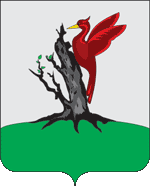 ТАТАРСТАН РЕСПУБЛИКАСЫАЛАБУГАШӘҺӘРСОВЕТЫ            РЕШЕНИЕ                              КАРАР